Информационный бюллетеньЗаветинскогосельского поселения № 1111.08.2023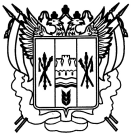 Российская ФедерацияРостовская областьЗаветинский районмуниципальное образование «Заветинское сельское поселение»Собрание депутатов Заветинского сельского поселения Р е ш е н и е            ПринятоСобранием депутатов                                                          11августа  2023 года		В соответствии с частью 1 статьи 46 Устава Ростовской области, статьей 291 Областного закона от 28 декабря 2005 года № 436-ЗС «О местном самоуправлении в Ростовской области», на основании статьи 34 Устава муниципального образования «Заветинское сельское поселение» Собрание депутатов Заветинского сельского поселенияРЕШИЛО:	1. Внести в порядке законодательной инициативы в Законодательное Собрание Ростовской области проект областного закона «О внесении изменения в Областной закон «О местном самоуправлении в Ростовской области» согласно приложению к настоящему решению.  2. Назначить представителем Собрания депутатов Заветинского сельского поселения при рассмотрении указанного проекта областного закона в Законодательном Собрании Ростовской областиглаву Администрации Заветинского сельского поселения С.И. Бондаренко.  3. Контроль за исполнением настоящего решения возложить на постоянную комиссию по бюджету, местным налогам, сборам, тарифам и муниципальной собственности (А.Е. Беденко).4. Настоящее решение вступает в силу со дня его принятия.Председатель Собрания депутатов- глава Заветинского сельского поселения                          В.И. Решетниковсело Заветное           11 августа 2023 года № 55ОБЛАСТНОЙ ЗАКОНО ВНЕСЕНИИ ИЗМЕНЕНИЯ В ОБЛАСТНОЙ ЗАКОН «О МЕСТНОМ САМОУПРАВЛЕНИИ В РОСТОВСКОЙ ОБЛАСТИ»Статья 1         Внести в пункт 2 приложения 111к Областному закону от 28 декабря 2005 года № 436-ЗС «О местном самоуправлении в Ростовской области» изменение, дополнив его строками 62-65 следующего содержания:                                                         Статья 2Право собственности на имущество, передаваемое в соответствии с   настоящим Областным законом, возникает со дня подписания передаточного акта о принятии имущества в муниципальную собственность, но не позднее трех месяцев со дня вступления настоящего Областного закона в силу.Статья 3 	Настоящий Областной закон вступает в силу со дня его официального опубликования.Председатель Собрания депутатов-глава Заветинского сельского поселения                                    В.И. РешетниковОтпечатано в Администрации Заветинского сельского поселения по адресу:347430 Ростовская область, Заветинский район, с.Заветное, пер.Кирова,д.14Тираж 10 экз. Отпечатано 11.08.2023г.О внесении в Законодательное СобраниеРостовской области в порядке законодательной инициативы проекта областного закона «О внесении изменения в Областной закон «О местном самоуправлении в Ростовской области»Приложениек решению Собрания депутатов Заветинского сельского поселения от «11» августа 2023 г. № 55ПринятЗаконодательным Собранием______________________  2023 года«62.Подъезды к жилой застройке протяженностью 180 м, кадастровый номер61:11:0010101:9327с. Заветное,                       ул. Энгельса, 59-а-балансодержатель отсутствует63.Подъезд от а/д «с. Заветное –                  с. Ремонтное» к ТОО «Родина» протяженностью 2700 м, кадастровый номер 61:11:0010101:9323с. Заветное, подъезд от а/д                              «с. Заветное -                     с. Ремонтное» к ТОО «Родина»-балансодержатель отсутствует64.Земельный участок, кадастровый номер 61:11:0010101:9801с. Заветное,                       ул. Энгельса, 59а572балансодержатель отсутствует65.Земельный участок, кадастровый номер 61:11:0010101:9803с. Заветное, подъезд от а/д                              «с. Заветное -                     с. Ремонтное» к ТОО «Родина»17960балансодержатель отсутствует».Губернатор Ростовской областиВ.Ю. Голубев